KAINUUN YLEISURHEILUN RY:n          TOIMINTAKERTOMUS 2015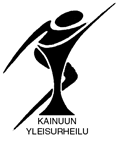 